    CONSELHO TUTELAR DE IMPERATRIZ-ÁREA I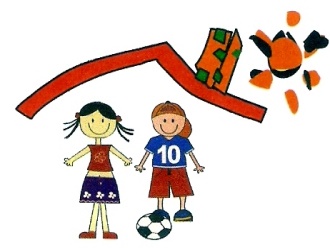 Criado Pela Lei Federal 8069/90 e Lei Municipal 599/90-Fundado em 29/07/1990Rua Godofredo Viana, 50 – Centro, Imperatriz – MA.Em defesa dos Direitos das Crianças e dos AdolescentesESCALA DE PLANTÔES DO CONSELHO TUTELAR IJULHO DE 2019ESCALA DE PLANTÔES DO CONSELHO TUTELAR IJULHO DE 2019ESCALA DE PLANTÔES DO CONSELHO TUTELAR IJULHO DE 2019ESCALA DE PLANTÔES DO CONSELHO TUTELAR IJULHO DE 2019ESCALA DE PLANTÔES DO CONSELHO TUTELAR IJULHO DE 2019DATA DIA/ SEMCONSELHEIROSPLANTONISTA DO DIAPLANTONISTA DO DIA01 JulhoSegundaElienaide/Viviana/CleonElienaide/RibamarAntonio02 JulhoTerçaViviana/Cleon/KenedyAleksandro/AssisMilson03 JulhoQuartaCleon/Kenedy/AleksandroCleon/Ivan  Jairo04 JulhoQuintaKenedy/Aleksandro/ElienaideKenedy/ShirleyAntonio05 JulhoSextaAleksandro/Elienaide/VivianaAleksandro/RibamarMilson06 JulhoSábadoElienaideElienaide/AssisJairo07 JulhoDomingoVivianaViviana/Antonio08 JulhoSegundaCleon/Kenedy/AleksandroCleon/ShirleyMilson09 JulhoTerçaKenedy/Aleksandro/ElienaideKenedy/RibamarJairo10 JulhoQuartaAleksandro/Elienaide/VivianaAleksandro/AssisAntonio11 JulhoQuintaElienaide/Viviana/CleonElienaide/ IvanMilson12 JulhoSextaViviana/Cleon/KenedyAleksandro/ShirleyJairo13 JulhoSábadoCleonCleon/RibamarAntonio14 JulhoDomingoKenedyKenedy/AssisMilson15 JulhoSegundaAleksandro/Elienaide/VivianaAleksandro/IvanJairo16 JulhoTerçaElienaide/Viviana/CleonElienaide/ShirleyAntonio17 JulhoQuartaViviana/Cleon/KenedyAleksandro/RibamarMilson18 JulhoQuintaCleon/Kenedy/AleksandroCleon/AssisJairo19 JulhoSextaKenedy/Aleksandro/ElienaideKenedy/ShirleyAntonio20 JulhoSábadoAleksandroAleksandro/Ribamar  Milson21 JulhoDomingoElienaideElienaide/AssisJairo22 JulhoSegundaViviana/Cleon/KenedyAleksandro/IvanAntonio23 JulhoTerçaCleon/Kenedy/AleksandroCleon/ShirleyMilson24 JulhoQuartaKenedy/Aleksandro/ElienaideKenedy/RibamarJairo25 JulhoQuintaAleksandro/Elienaide/VivianaAleksandro/AssisAntonio26 JulhoSextaElienaide/Viviana/CleonElienaide/IvanMilson27 JulhoSábadoVivianaViviana/ShirleyJairo28 JulhoDomingoCleonCleon/RibamarAntonio29 JulhoSegundaKenedy/Aleksandro/ElienaideKenedy/AssisMilson30 JulhoTerçaAleksandro/Elienaide/VivianaAleksandro/IvanJairo31 JulhoQuartaElienaide/Viviana/CleonElienaide/Shirley Antonio